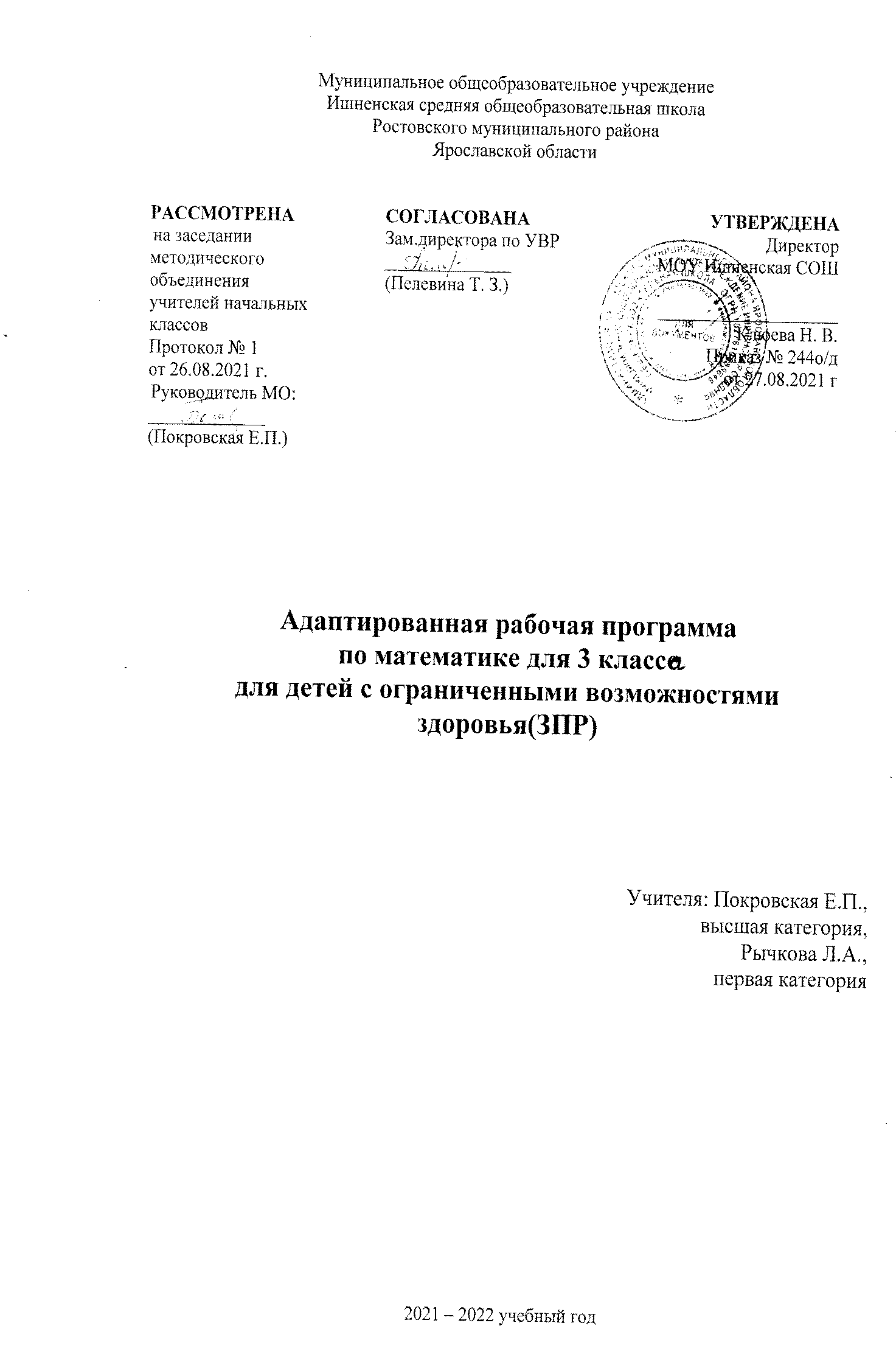                                        ПОЯСНИТЕЛЬНАЯ ЗАПИСКА        Адаптированная рабочая программа предмета «Математика» для 3 класса составлена на основе следующих    нормативных документов:Федеральный закон "Об образовании в Российской Федерации" 
от 29.12.2012 N 273-ФЗФедеральный государственный образовательный стандарт начального общего образования (ФГОС НОО), утвержденный приказом Министерства образования и науки РФ от 6 октября . N 373, с изменениями и дополнениями от: 26 ноября ., 22 сентября ., 18 декабря ., 29 декабря 2014 г., 18 мая, 31 декабря ., 11 декабря .Федеральный государственный образовательный стандарт начального общего образования обучающихся с ограниченными возможностями здоровья (ФГОС НОО ОВЗ), утвержденный приказом Министерства образования и науки Российской Федерации от 19 декабря . № 1598АООП НОО с задержкой психического развития МОУ Ишненская СОШ (утв. приказом директора № 113 от 30.08.2017 г);Учебный план МОУ Ишненская СОШ (утв. приказом директора № 247 о/д от 30.08.21 г);Календарный учебный график МОУ Ишненская СОШ (утв. приказом директора № 248 о/д от от 30.08.21 г);Положение о рабочей программе по ФГОС НОО (утв. приказом директора № 243о\д от 27.08.2021 г);Методическое письмо ГОАУ ИРО об организации учебного процесса в начальной школе в 2021/2022 уч. гМатематика. Примерные рабочие программы. Предметная линия учебников системы «Школа России» авторов Моро М.И. и др. 1—4 классы : учеб. пособие для общеобразоват. организаций— 5-е изд. — М. Просвещение, 2021. Программа ориентирована на использование учебника «Математика» 3 класс. В 2 частях. М.И. Моро и др.М.: Просвещение, 2018 г. УМК «Школа России».(входит в федеральный перечень рекомендованных учебников на 2021-2022 учебный год, содержание которых соответствует Федеральному государственному образовательному стандарту начального общего образования).Адаптированная рабочая программа по математике рассчитана на обучающихся с задержкой психического развития (ЗПР). В  3 классе в условиях инклюзии обучаются 2 ребенка с задержкой психического развития, которым ПМПК рекомендовала обучение по адаптированной образовательной программе для детей с ЗПР (вариант 7.2).Место курса в учебном плане На изучение учебного предмета «Математика» в третьем классе отводится 136 часов в год, 4 ч в неделю, 34 недели. Срок реализации 1 годЦель реализации адаптированной программы обучающихся с ЗПР - обеспечение выполнения требований ФГОС НОО обучающихся с ОВЗ посредством создания условий для максимального удовлетворения особых образовательных потребностей обучающихся с ЗПР, обеспечивающих усвоение ими социального и культурного опыта.Оценка результатов освоения АООП НОО по математике проводится в соответствии с разделом «Система оценки» ООП НОО и «Положением о системе оценивания ОУ» и предусматривает проведение промежуточной аттестации в форме итогового теста         Основные направления коррекционной работы:развитие абстрактных математических понятий;развитие зрительного восприятия и узнавания;развитие пространственных представлений и ориентации;развитие основных мыслительных операций;развитие наглядно-образного и словесно-логического мышления;коррекция нарушений эмоционально-личностной сферы;развитие речи и обогащение словаря;коррекция индивидуальных пробелов в знаниях, умениях, навыках.Психолого-педагогическая характеристика учащихся с ОВЗУчащиеся с ЗПР - это дети, имеющее недостатки в психологическом развитии, подтвержденные ТПМПК и препятствующие получению образования без создания специальных условий.Все учащиеся с ЗПР испытывают в той или иной степени выраженные затруднения в усвоении учебных программ, обусловленные недостаточными познавательными способностями, специфическими расстройствами психологического развития (школьных навыков, речи и др.), нарушениями в организации деятельности и/или поведения. Общими для всех обучающихся с ЗПР являются в разной степени выраженные недостатки в формировании высших психических функций, замедленный темп либо неравномерное становление познавательной деятельности, трудности произвольной саморегуляции. Достаточно часто у обучающихся отмечаются нарушения речевой и мелкой ручной моторики, зрительного восприятия и пространственной ориентировки, умственной работоспособности и эмоциональной сферы.Уровень психического развития поступающего в школу ребёнка с ЗПР зависит не только от характера и степени выраженности первичного (как правило, биологического по своей природе) нарушения, но и от качества предшествующего обучения и воспитания (раннего и дошкольного).Диапазон различий в развитии обучающихся с ЗПР достаточно велик – от практически нормально развивающихся, испытывающих временные и относительно легко устранимые трудности, до обучающихся с выраженными и сложными по структуре нарушениями когнитивной и аффективно-поведенческой сфер личности. От обучающихся, способных при специальной поддержке на равных обучаться совместно со здоровыми сверстниками, до обучающихся, нуждающихся при получении начального общего образования в систематической и комплексной (психолого-медико-педагогической) коррекционной помощи.Различие структуры нарушения психического развития у обучающихся с ЗПР определяет необходимость многообразия специальной поддержки в получении образования и самих образовательных маршрутов, соответствующих возможностям и потребностям обучающихся с ЗПР и направленных на преодоление существующих ограничений в получении образования, вызванных тяжестью нарушения психического развития и способностью или неспособностью обучающегося к освоению образования, сопоставимого по срокам с образованием здоровых сверстников.Планируемые предметные результаты изучения курса «Математика» 3 класс    С учетом индивидуальных возможностей и особых образовательных потребностей обучающихся с ЗПР предметные результаты должны отражать: Математика:использование начальных математических знаний о числах, мерах, величинах и геометрических фигурах для описания и объяснения окружающих предметов, процессов, явлений, а также оценки их количественных и пространственных отношений;приобретение начального опыта применения математических знаний для решения учебно-познавательных и учебно-практических задач;умение выполнять устно и письменно арифметические действия с числами и числовыми выражениями, решать текстовые задачи, умение действовать в соответствии с алгоритмом и, исследовать, распознавать и изображать геометрические фигуры;
                                                   ЧИСЛА И ВЕЛИЧИНЫОбучающийся научится:образовывать, называть, читать, записывать числа от 0 до 1 000;сравнивать трехзначные числа и записывать результат сравнения упорядочивать заданные числа заменять трехзначное число суммой разрядных слагаемых уметь заменять мелкие единицы счета крупными и наоборот;устанавливать закономерность – правило, по которому составлена числовая последовательность (увеличение/уменьшение числа на несколько единиц, увеличение/уменьшение числа в несколько раз); продолжать ее или восстанавливать пропущенные в ней числа;группировать числа по заданному или самостоятельно установленному одному или нескольким признакам;читать, записывать и сравнивать значения величины площади, используя изученные единицы измерения этой величины (квадратный сантиметр, квадратный дециметр, квадратный метр), и соотношения между ними: 1 дм2 = 100 см2, 1 м2 = 100 дм2; переводить одни единицы площади в другие;читать, записывать и сравнивать значения величины массы, используя изученные единицы измерения этой величины (килограмм, грамм) и соотношение между ними: 1 кг = 1 000 г; переводить мелкие единицы массы в более крупные, сравнивать и упорядочивать объекты по массе.Обучающийся получит возможность научиться:классифицировать числа по нескольким основаниям (в более сложных случаях) и объяснять свои действия;самостоятельно выбирать единицу для измерения таких величин как площадь, масса в конкретных условиях и объяснять свой выбор.АРИФМЕТИЧЕСКИЕ ДЕЙСТВИЯОбучающийся научится:выполнять табличное умножение и деление чисел; выполнять умножение на 1 и на 0, выполнять деление вида: а : а, 0 : а;выполнять внетабличное умножение и деление, в том числе деление с остатком; выполнять проверку арифметических действий умножение и деление;выполнять письменно действия сложение, вычитание, умножение и деление на однозначное число в пределах 1 000;вычислять значение числового выражения, содержащего 2 – 3 действия (со скобками и без скобок).Обучающийся получит возможность научиться:использовать свойства арифметических действий для удобства вычислений;вычислять значение буквенного выражения при заданных значениях входящих в него букв;решать уравнения на основе связи между компонентами и результатами умножения и деления.                                          РАБОТА С ТЕКСТОВЫМИ ЗАДАЧАМИОбучающийся научится:анализировать задачу, выполнять краткую запись задачи в различных видах: в таблице, на схематическом рисунке, на схематическом чертеже;составлять план решения задачи в 2 – 3 действия, объяснять его и следовать ему при записи решения задачи;преобразовывать задачу в новую, изменяя ее условие или вопрос;составлять задачу по краткой записи, по схеме, по ее решению;решать задачи, рассматривающие взаимосвязи: цена, количество, стоимость; расход материала на 1 предмет, количество предметов, общий расход материала на все указанные предметы и др.; задачи на увеличение/уменьшение числа в несколько раз.Обучающийся получит возможность научиться:сравнивать задачи по сходству и различию отношений между объектами, рассматриваемых в задачах;дополнять задачу с недостающими данными возможными числами;находить разные способы решения одной и той же задачи, сравнивать их и выбирать наиболее рациональный;решать задачи на нахождение доли числа и числа по его доле;решать задачи практического содержания, в том числе задачи-расчеты.ПРОСТРАНСТВЕННЫЕ ОТНОШЕНИЯ.ГЕОМЕТРИЧЕСКИЕ ФИГУРЫОбучающийся научится:обозначать геометрические фигуры буквами;различать круг и окружность;чертить окружность заданного радиуса с использованием циркуля.Обучающийся получит возможность научиться:различать треугольники по соотношению длин сторон; по видам углов;изображать геометрические фигуры (отрезок, прямоугольник) в заданном масштабе;читать план участка (комнаты, сада и др.).ГЕОМЕТРИЧЕСКИЕ ВЕЛИЧИНЫОбучающийся научится:измерять длину отрезка;вычислять площадь прямоугольника (квадрата) по заданным длинам его сторон;выражать площадь объектов в разных единицах площади (квадратный сантиметр, квадратный дециметр. квадратный метр), используя соотношения между ними.Обучающийся получит возможность научиться:выбирать наиболее подходящие единицы площади для конкретной ситуации;вычислять площадь прямоугольного треугольника, достраивая его до прямоугольника.РАБОТА С ИНФОРМАЦИЕЙОбучающийся научится:анализировать готовые таблицы, использовать их для выполнения заданных действий, для построения вывода;устанавливать правило, по которому составлена таблица, заполнять таблицу по установленному правилу недостающими элементами;самостоятельно оформлять в таблице зависимости между пропорциональными величинами;выстраивать цепочку логических рассуждений, делать выводы.Обучающийся получит возможность научиться:читать несложные готовые таблицы;понимать высказывания, содержащие логические связки («… и …», «если …, то …», «каждый», «все» и др.), определять «верно» или «неверно» приведенное высказывание о числах, результатах действий, геометрических фигурах.общих представлений о построении последовательности логических рассуждений.ориентироваться в информационных потоках окружающего мира;овладевать практическими способами работы с информацией;развивать умения, позволяющие обмениваться информацией с помощью современных технических средств.                                                        СОДЕРЖАНИЕ ПРОГРАММЫЧисла от 1 до 100Сложение и вычитание (продолжение) (8 ч)Устные и письменные приемы сложения и вычитания чисел в пределах 100.Решение уравнений с неизвестным слагаемым на основе взаимосвязи чисел при сложении. Решение уравнений с неизвестным уменьшаемым, с неизвестным вычитаемым на основе взаимосвязи чисел при вычитании. Обозначение геометрических фигур буквами.Табличное умножение и деление (56 ч)Связь умножения и деления; таблицы умножения и деления с числами 2 и 3; чётные и нечётные; зависимости между величинами: цена, количество, стоимость.Порядок выполнения действий в выражениях со скобками и без скобок.Зависимости между пропорциональными величинами: масса одного предмета, количество предметов, масса всех предметов; расход ткани на один предмет, количество предметов, расход ткани на все предметы.Текстовые задачи на увеличение (уменьшение) числа в несколько раз, на кратное сравнение чисел.Задачи на нахождение четвертого пропорционального.Таблица умножения и деления с числами 4,5, 6, 7, 8, 9.Сводная таблица умножения.Умножения числа 1и на 1. Умножение числа 0 и на 0, деления числа 0, невозможность деления на 0.Площадь. Способы сравнения фигур по площади. Единицы площади: квадратный сантиметр, квадратный дециметр, квадратный метр. Соотношение между ними. Площадь прямоугольника (квадрата).Текстовые задачи в три действия. Составление плана действий и определение наиболее эффективных способов решения задач.Круг. Окружность (центр, радиус, диаметр). Вычерчивание окружности с помощью циркуля.Доли (половина, треть, четверть, десятая, сотая). Образование и сравнение долей. Задачи на нахождение доли числа и числа по его доле.Единицы времени: год, месяц, сутки. Соотношение между ними.Внетабличное умножение и деление (28 ч)Умножение суммы на число. Приёмы умножения для случаев вида 23 х 4, 4 х 23. Приемы умножения и деления для случаев вида 20 х 3, 3 х 20, 60 : 3, 80 : 20.Деление суммы на число. Связь между числами при делении. Проверка деления. Прием деления для случаев вида 87 : 29, 66 : 22. Проверка умножения делением.Выражения с двумя переменными вида: a + b, а – b, a ∙ b, c : d (d ≠ 0), вычисление их значений при заданных значениях входящих в них букв.Решение уравнений на основе связи соотношений между компонентами и результатами умножения и деления.Приемы нахождения частного и остатка. Проверка деления с остатком.Решение задач на нахождение четвёртого пропорционального.Числа от 1 до 1000. Нумерация (13ч)Устная и письменная нумерация. Разряды счетных единиц. Натуральная последовательность трёхзначных чисел.Увеличение и уменьшение числа в 10 раз, в 100 раз.Замена трёхзначного числа суммой разрядных слагаемых.Сравнение трёхзначных чисел. Определение общего числа единиц (десятков, сотен) в числе.Единицы массы: грамм, килограмм. Соотношение между ними.Числа от 1 до 1000. Сложение и вычитание (11 ч)Приёмы устных вычислений в случаях, сводимых к действиям в пределах 100.Письменные приемы сложения и вычитания.Виды треугольников: разносторонние, равнобедренные (равносторонние); прямоугольные, остроугольные, тупоугольные.Решение задач в 1-3 действия на сложение.Числа от 1 до 1000. Умножение и деление (14 ч)Устные приемы умножения и деления чисел в случаях, сводимых к действиям в пределах 100.Письменные приемы умножения и деления на однозначное число.Решение задач в 1-3 действия на умножение и деление. Знакомство с калькулятором.Итоговое повторение (6 ч)Числа от 1 до 1000. Нумерация чисел. Сложение, вычитание, умножение, деление в пределах 1000: устные и письменные приемы. Порядок выполнения действий. Решение уравнений. Решение задач изученных видов.                                         Тематическое планированиеПоурочное планирование  Учебно-методическое обеспечение курса    Книгопечатная продукцияМоро М.И. и др. Математика. Сборник рабочих программ «Школа России» 1-4 М.: « Просвещение» 2021гУчебникиМоро М.И. и др. Математика. Учебник 3 класса  в двух частях.  Москва «Просвещение» 2018г. Волкова С.И. Математика.  Проверочные работы. Москва «Просвещение» 2019г.Контрольно-измерительные материалы. Математика: 3 класс / Сост. Т.Н. Ситникова. М.: ВАКО, 2019.       Методические пособияТ.Н.Ситникова, И.Ф. Яценко  Поурочные разработки по математике к УМК М.И. Моро («Школа России») Москва ВАКО 2019г.Бантова М.А., Бельтюкова Г.В., СтепановаС.В. Математика. Методическое пособие.3 класс.     Печатные пособия    демонстрационный материал (таблицы)№п/пРаздел программыКол-во часовРеализация воспитательного потенциалаЦифровые образовательные ресурсы1.Числа от 1 до 100 . Сложение и вычитание8«Странички для любознательных» для воспитания интереса к предмету, упражнения на воспитание культуры оформления письменных работhttps://resh.edu.ru/Электронное приложение к учебнику М.И. Моро «Математика» (CD)2.Табличное умножение и деление56«Странички для любознательных» для воспитания интереса к предмету, групповая работа над созданием проекта «Математические сказки», решение задач на бережное отношение к окружающему миру, природе, духовным ценностямЭлектронное приложение к учебнику М.И. Моро «Математика» (CD)https://resh.edu.ru/,https://infourok.ru/3.Внетабличное умножение и деление28«Странички для любознательных» для воспитания интереса к предмету, групповая работа над созданием проекта «Задачи-расчеты», решение задач связанных, с жизнью семьи, класса, школы, событиями в стране, городе или селе.Электронное приложение к учебнику М.И. Моро «Математика» (CD),https://resh.edu.ru/4.Числа от 1 до 1000. Нумерация13Составление задач, используя краеведческий материал.Электронное приложение к учебнику М.И. Моро «Математика» (CD),https://resh.edu.ru/https://infourok.ru/5.Числа от 1 до 1000. Сложение и вычитание11Составление арифмети-ческих задач на данных, взятых из трудовых достижений самих учащихся. Это результаты сбора макулатуры, посадки цветов на пришкольном участке.Электронное приложение к учебнику М.И. Моро «Математика» (CD),https://resh.edu.ru/,https://nsportal.ru/,https://infourok.ru/6.Числа от 1 до 1000. Умножение и деление14Решение задач экологического содержанияЭлектронное приложение к учебнику М.И. Моро «Математика» (CD),https://resh.edu.ru/,https://nsportal.ru/7.Итоговое повторение 6Самостоятельное составление задач по рисункам, схемам, кратким записям, выражениям о бережном отношении к животному и растительному миру, о труде, о достижениях науки, о спорте. Такая работа способствует развитию творческого воображения детей, расширению их кругозора, укреплению связи обучения с жизнью.Электронное приложение к учебнику М.И. Моро «Математика» (CD),https://resh.edu.ru/№Тема урокаЦифровые образовательные ресурсыДатаДата№Тема урокаЦифровые образовательные ресурсыпланфакт Числа от 1 до 100 . Сложение и вычитание8чЧисла от 1 до 100 . Сложение и вычитание8чЧисла от 1 до 100 . Сложение и вычитание8чЧисла от 1 до 100 . Сложение и вычитание8чЧисла от 1 до 100 . Сложение и вычитание8ч1Сложение и вычитание, устные приёмы сложения и вычитания.https://resh.edu.ru/subject/lesson/5686/start/276662/2.092Письменные приёмы сложения и вычитания. Работа над задачей в два действия.3.093Решение уравнений способом подбора . Буквенные выражения.https://resh.edu.ru/subject/lesson/4413/start/214799/7.094Решение уравнений. «Странички для любознательных»—задания творческого и поискового характера: сбор, систематизация и представление информации в табличной форме; определение закономерности, по которой составлены числовые ряды и ряды геометрических фигур8.095Решение уравнений с неизвестным уменьшаемым Работа с клавиатурным тренажёром.https://resh.edu.ru/subject/lesson/5687/start/273011/9.096Решение уравнений с неизвестным вычитаемым. Работа с клавиатурным тренажёром.https://resh.edu.ru/subject/lesson/5687/start/273011/10.097Обозначение геометрических фигур буквами.https://resh.edu.ru/subject/lesson/5126/start/214954/14.098«Что узнали. Чему научились». Входная диагностическая работа.15.09Табличное умножение и деление56чТабличное умножение и деление56чТабличное умножение и деление56чТабличное умножение и деление56чТабличное умножение и деление56ч9Работа над ошибками. Конкретный смысл умножения и деления.https://resh.edu.ru/subject/lesson/5693/start/215140/16.0910Связь умножения и деления.https://resh.edu.ru/subject/lesson/5693/start/215140/17.0911Четные и нечетные числа.Таблица умножения и деления  с числом 2.https://resh.edu.ru/subject/lesson/5123/start/215233/21.0912Таблица умножения и деления с числом 3.https://resh.edu.ru/subject/lesson/5124/start/215264/22.0913Связь между величинами: цена, количество, стоимость. Моделирование с использованием схематических чертежей зависимости между пропорциональными величинами. https://resh.edu.ru/subject/lesson/5692/start/215326/23.0914Связь между  величинами: масса одного предмета, количество предметов, масса всех предметов. Моделирование с использованием схематических чертежей зависимости между пропорциональными величинами.Контрольные задания https://resh.edu.ru/subject/lesson/5692/start/215326/24.0915Установление порядока выполнения действий в числовых выражениях со скобками и без скобок.Электронное приложение к учебнику М.И. Моро «Математика» (CD)28.0916Порядок  выполнения действий. Тест на компьютере. «Проверим себя и оценим свои достижения».Электронное приложение к учебнику М.И. Моро «Математика» (CD)29.0917Зависимости между пропорциональными величинами: расход ткани на одну вещь, количество вещей, расход ткани на все вещи.Электронное приложение к учебнику М.И. Моро «Математика» (CD)30.0918"Что узнали. Чему научились".«Странички для любознательных» — задания творческого и поискового характера: сбор, систематизация и представление информации в табличной форме; работа на вычислительной машине, задачи комбинаторного характера01.1019Проверочная  работа по теме «Повторение. Зависимости между пропорциональными величинами» .Работа с компьютером.Электронное приложение к учебнику М.И. Моро «Математика» (CD)5.1020Работа над ошибками. Таблица умножения и деления с числом 4.https://resh.edu.ru/subject/lesson/5699/start/215450/6.1021Закрепление. Таблица Пифагора. Электронное приложение к учебнику М.И. Моро «Математика» (CD)7.1022Алгоритм решения задач на увеличение числа в несколько раз.https://resh.edu.ru/subject/lesson/5696/start/215481/8.1023Закрепление по теме «Задачи на увеличение числа в несколько раз».Контрольные  заданияhttps://resh.edu.ru/subject/lesson/5696/start/215481/12.1024Алгоритм решения задач на уменьшение числа в несколько раз.https://resh.edu.ru/subject/lesson/4438/start/215543/13.1025Решение задач на увеличение и уменьшение числа в несколько раз.Контрольные  заданияhttps://resh.edu.ru/subject/lesson/4438/start/215543/14.1026Таблица умножения и деления с числом 5.Тренировочные заданияhttps://resh.edu.ru/subject/lesson/4439/start/276693/15.1027Решение задач на кратное сравнение чисел.https://resh.edu.ru/subject/lesson/4436/start/215636/19.1028Закрепление по теме «Решение задач на кратное сравнение чисел».Контрольные  заданияhttps://resh.edu.ru/subject/lesson/4436/start/215636/20.1029Задачи на кратное и разностное сравнение чисел.https://resh.edu.ru/subject/lesson/5695/start/215667/21.1030Таблица умножения и деления с числом 6. Электронное приложение к учебнику М.И. Моро «Математика» (CD)22.1031Закрепление по теме  «Решение задач на кратное сравнение».02.1132Решение задач на нахождение четвёртого пропорционального.https://resh.edu.ru/subject/lesson/3759/start/216008/03.1133Таблица умножения и деления с числом 7. Электронное приложение к учебнику М.И. Моро «Математика» (CD)05.1134Контрольная работа по теме «Табличное умножение и деление ".В.М09.1135Работа над ошибками.  Решение задач изученных видов. «Странички для любознательных» » — задания творческого и поискового характера: математические игры "Угадай число», «Одиннадцать палочек»10.1136Проект  «Математические сказки».  Сбор  и классификация информации .11.1137Повторение «Что узнали. Чему научились».12.1138Площадь. Способы сравнения фигур по площади.https://resh.edu.ru/subject/lesson/3771/start/216070/16.1139Единицы площади: квадратный сантиметр.Контрольные заданияhttps://resh.edu.ru/subject/lesson/3771/start/216070/17.1140Площадь прямоугольника. Вычисление площадиhttps://resh.edu.ru/subject/lesson/5698/start/270442/18.1141Таблица умножения и деления с числом 8. Электронное приложение к учебнику М.И. Моро «Математика» (CD)19.1142Закрепление по теме «Таблица умножения и деления с числами 2-8».23.1143Решение задач изученных видов.24.1144Таблица умножения и деления с числом 9. Электронное приложение к учебнику М.И. Моро «Математика» (CD)25.1145Единица площади -      квадратный дециметр.https://resh.edu.ru/subject/lesson/5701/start/216194/26.1146Сводная таблица      умножения. Работа с клавиатурным тренажёром.30.1147 Решение  текстовых задач.https://resh.edu.ru/subject/lesson/4441/start/216256/01.1248 Единица  площади  -      квадратный метр.https://resh.edu.ru/subject/lesson/5700/start/216287/02.1249Решение задач.  03.1250Повторение пройденного "Что узнали. Чему научились". Тест "Проверим себя и оценим свои достижения".В.М.07.1251Анализ результатов теста. Умножение на 1.https://resh.edu.ru/subject/lesson/4442/start/216318/08.1252Умножение на 0.09.1253Связь умножения и деления. Случаи деления вида:  а : 1,  а : а.https://resh.edu.ru/subject/lesson/3814/start/216380/10.1254Деление нуля на число.14.1255Текстовые задачи в три действия. Составление плана действий.https://resh.edu.ru/subject/lesson/3801/start/276724/15.1256Составление плана действий и определение наиболее эффективных способов решения задач.    «Странички для любознательных» »—задания творческого и поискового характера: задачи-расчеты; изображение предметов на плане комнаты по описанию их расположения; работа на усложненной вычислительной машине; задания, содержащие высказывания с логическими связками «если не …, то ...», «если ..., то не ...»; деление геометрических фигур на части16.1257Доли (половина, треть, четверть, десятая, сотая). Образование и сравнение долей.https://resh.edu.ru/subject/lesson/3825/start/216442/17.1258Геометрические формы в окружающем мире. Круг. Окружность (центр, радиус). https://resh.edu.ru/subject/lesson/4443/start/216473/21.1259Диаметр окружности (круга). Вычерчивание окружностей с помощью циркуля. Моделирование различного  расположения кругов на плоскости.22.1260Задачи на нахождение доли числа и числа по его доле.https://resh.edu.ru/subject/lesson/5702/start/216504/23.1261   Контрольная работа  по теме «Табличное умножение и деление».24.1262Анализ результатов и работа над ошибками. Единицы времени: год, месяц28.1263Единицы времени. Сутки. Соотношение между единицами измерения.https://resh.edu.ru/subject/lesson/4445/start/216535/29.1264Повторение пройденного по темам «Таблица умножения и деления с числами 8 и 9. Доли»13.01Числа от 1 до 100. «Внетабличное умножение и деление»28 чЧисла от 1 до 100. «Внетабличное умножение и деление»28 чЧисла от 1 до 100. «Внетабличное умножение и деление»28 чЧисла от 1 до 100. «Внетабличное умножение и деление»28 чЧисла от 1 до 100. «Внетабличное умножение и деление»28 ч65Алгоритм умножения и деления     для случаев вида   20 ·3, 3·20,  60:3.https://resh.edu.ru/subject/lesson/3838/start/216566/14.0166Алгоритм деления для случаев вида 80 : 20.18.0167Умножение суммы на число.19.0168Умножение суммы на число. Решение задач .20.0169Приёмы умножения для случаев вида 23·4, 4 ·23.https://resh.edu.ru/subject/lesson/5703/start/273135/21.0170Закрепление по теме "Умножение двузначного числа  на однозначное". Электронное приложение к учебнику М.И. Моро «Математика» (CD)25.0171Решение задач на нахождение четвёртого пропорционального.https://resh.edu.ru/subject/lesson/5704/start/273197/26.0172Выражения с двумя переменными вида a+b,  a-b, вычисление их значений при заданных значениях букв.https://resh.edu.ru/subject/lesson/3846/start/276755/27.0173Деление суммы  на число.https://resh.edu.ru/subject/lesson/4444/start/277800/28.0174Закрепление по теме "Деление суммы на число"Контрольные задания https://resh.edu.ru/subject/lesson/4444/start/277800/01.0275Деление двузначного числа  на однозначное .02.0276Связь между числами при делении.https://resh.edu.ru/subject/lesson/5708/start/279394/03.0277Проверка деления умножением.. 04.0278 Приём деления  для случаев  вида 87 : 29, 66 : 22.https://resh.edu.ru/subject/lesson/5705/start/216938/08.0279Проверка умножения делением.https://resh.edu.ru/subject/lesson/4446/start/217000/09.0280Решение уравнений на основе связи между результатами и компонентами умножения и деления.https://resh.edu.ru/subject/lesson/3872/start/217155/10.0281Закрепление  пройденного по теме  "Внетабличное  умножение и деление". Электронное приложение к учебнику М.И. Моро «Математика» (CD)11.0282Контрольная работа по теме «Внетабличное умножение и деление». 15.0283Работа над ошибками. «Что узнали. Чему научились"."Странички для любознательных» — задания творческого и поискового характера: логические задачи; работа на усложнённой вычислительной машине; задания, содержащие высказывания с логическими связками «если не ..., то ...»,  «если не ..., то не ...»16.0284Деление с остатком.https://resh.edu.ru/subject/lesson/4447/start/217559/17.0285Закрепление приёмов деления с остатком. 18.0286Приёмы нахождения частного и остатка.https://resh.edu.ru/subject/lesson/3883/start/217590/22.0287Проверка деления с остатком.24.0288Решение задач на деление с остатком.25.0289Случаи деления, когда делитель больше делимого.https://resh.edu.ru/subject/lesson/5707/start/217621/01.0390Проверка деления с остатком.https://resh.edu.ru/subject/lesson/4448/start/217683/02.0391Повторение пройденного «Что узнали. Чему научились». Проект «Задачи-расчеты". Сбор информации  в сети Интернет для дополнения условия задач с недостающими данными и решение их03.0392Тест по теме "Деление с остатком".04.03Числа от 1 до 1000. Нумерация13чЧисла от 1 до 1000. Нумерация13чЧисла от 1 до 1000. Нумерация13чЧисла от 1 до 1000. Нумерация13чЧисла от 1 до 1000. Нумерация13ч24.0293Тысяча.09.03Устная нумерация  чисел в пределах  100010.0394Разряды счётных единиц. Письменная нумерация чисел .https://resh.edu.ru/subject/lesson/3904/start/217776/11.0395Натуральная последовательность  трёхзначных чисел.15.0396Увеличение и уменьшение числа в 10, 100 разКонтрольные заданияhttps://resh.edu.ru/subject/lesson/3894/start/217838/16.0397Замена трёхзначного числа суммой разрядных слагаемых.https://resh.edu.ru/subject/lesson/5709/start/217869/17.0398Сложение (вычитание) на основе десятичного состава трёхзначных чисел.18.0399Сравнение трехзначных чисел.https://resh.edu.ru/subject/lesson/6230/start/217900/29.03100Определение общего числа единиц (десятков, сотен) в числе. Тест "Проверим себя и оценим свои достижения".30.03101Единицы массы: грамм, килограмм.https://resh.edu.ru/subject/lesson/4414/start/276455/31.03102Повторение по теме "Нумерация чисел в пределах 1000". 01.04103Контрольная работа «Нумерация в пределах 1000». В.М.05.04104Работа над ошибками. Странички для любознательных» — задания творческого и поискового характера: задачи-расчеты; обозначение чисел римскими цифрами . Повторение по теме "Нумерация чисел в пределах 1000".06.04Числа от 1 до 1000 Сложение и вычитание11чЧисла от 1 до 1000 Сложение и вычитание11чЧисла от 1 до 1000 Сложение и вычитание11чЧисла от 1 до 1000 Сложение и вычитание11чЧисла от 1 до 1000 Сложение и вычитание11ч106Приёмы устных вычислений, в случаях, сводимых к действиям в пределах 100.https://resh.edu.ru/subject/lesson/6231/start/218210/07.04107Приемы устных вычислений вида 450+30, 620-200.https://resh.edu.ru/subject/lesson/5710/start/218241/08.04108Приемы устных вычислений вида 470+80, 560-90.12.04109Приемы устных вычислений вида  260+310, 670-140.13.04110Приемы письменных вычислений.14.04111Алгоритм  сложения трехзначных чисел.15.04112Алгоритм  вычитания трехзначных чисел.19.04113Виды треугольников: разносторонний, равнобедренный, равносторонний.https://resh.edu.ru/subject/lesson/5712/start/218396/20.04114Закрепление по теме «Числа от 1 до 1000 Сложение и вычитание».21.04115Повторение пройденного "Что узнали. Чему научились".  Взаимная проверка знаний. Тест «Верно? Неверно?».22.04116Контрольная работа по теме: «Сложение и вычитание в пределах 1000».26.04Числа от 1 до 1000  Умножение и деление14 чЧисла от 1 до 1000  Умножение и деление14 чЧисла от 1 до 1000  Умножение и деление14 чЧисла от 1 до 1000  Умножение и деление14 чЧисла от 1 до 1000  Умножение и деление14 чЧисла от 1 до 1000  Умножение и деление 14 ч117Анализ результатов  к/р. Приемы устных вычислений вида: 180·4, 900:3.https://resh.edu.ru/subject/lesson/6233/control/1/218435/27.04118Приемы устных вычислений вида: 240·4, 203·4,  960:3.28.04119Приемы устных вычислений вида 100:50, 800:400.29.04120Виды треугольников: прямоугольный, тупоугольный, остроугольный.https://resh.edu.ru/subject/lesson/6234/start/290210/04.05121Приемы устных вычислений в пределах 1000. «Странички для любознательных» — задания творческого и поискового характера:  логические задачи и задачи повышенного уровня сложности05.05122Приемы письменного умножения на однозначное число.https://resh.edu.ru/subject/lesson/3916/start/218644/06.05123Алгоритм  письменного умножения на однозначное число.https://resh.edu.ru/subject/lesson/6236/start/218675/11.05124Закрепление и проверочная работа по теме "Умножение многозначного числа на однозначное".12.05125Приём письменного деления на однозначное число.https://resh.edu.ru/subject/lesson/5714/start/294023/13.05126Алгоритм  письменного деления на однозначное число .17.05127Проверка деления  умножением.https://resh.edu.ru/subject/lesson/6235/start/279363/18.05128Приемы письменного деления  на однозначное число. Закрепление.19.05129Знакомство с калькулятором. Использование различных приёмов проверки правильности вычислений, проверка правильности вычислений с использованием калькулятора. 20.05130Контрольная работа по теме "Приемы письменного умножения и деления в пределах 1000". 24.05Итоговое повторение "Что узнали и чему научились" 6ч.Итоговое повторение "Что узнали и чему научились" 6ч.Итоговое повторение "Что узнали и чему научились" 6ч.Итоговое повторение "Что узнали и чему научились" 6ч.Итоговое повторение "Что узнали и чему научились" 6ч.131Нумерация. Сложение и вычитание многозначных чисел. Геометрические фигуры и величины.https://resh.edu.ru/subject/lesson/3938/start/271151/25.05132Итоговая диагностическая работа ВМ Промежуточная аттестация.26.05133Умножение и деление многозначных чисел.27.05134Решение задач изученных видов.28.05135Правила о порядке выполнения действий .31.05136Обобщающий урок .  Чему научился? Что узнал?  Электронное приложение к учебнику М.И. Моро «Математика» (CD)